Mohs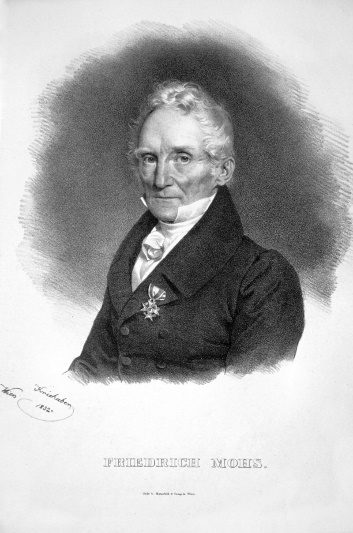 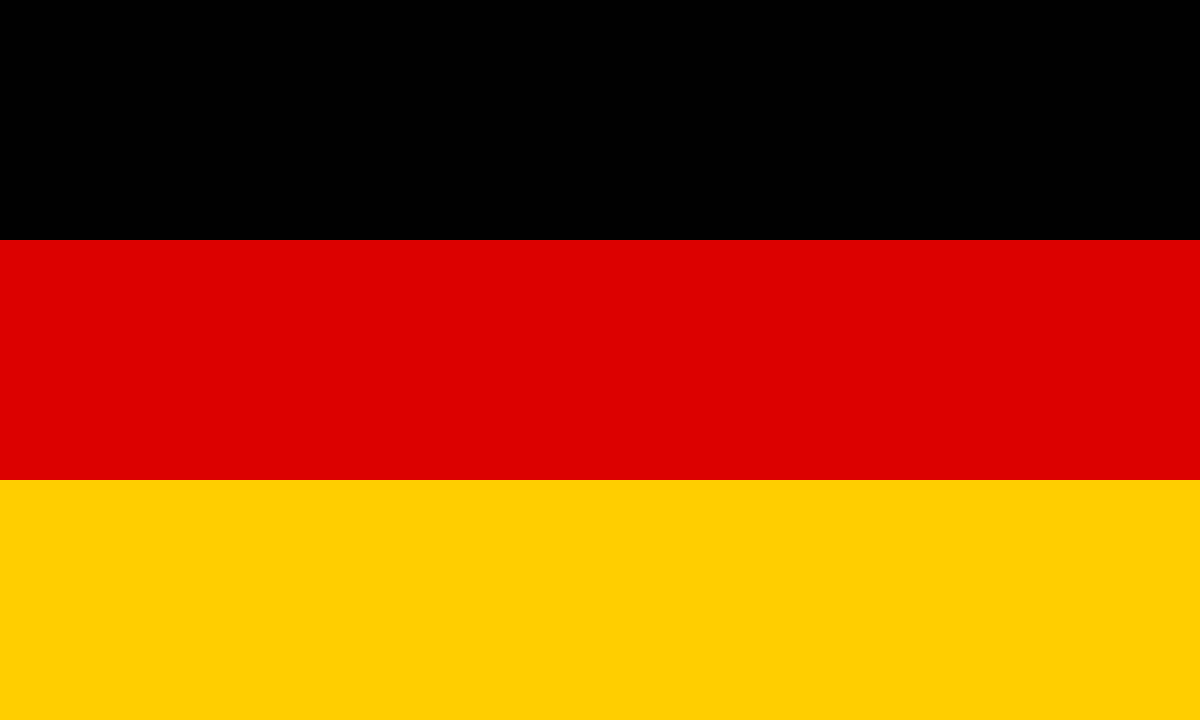 Nom complet : Friedrich mohsNationalité : AllemandPériode de temps 1773-1983Découverte l’échelle de dureté des minéraux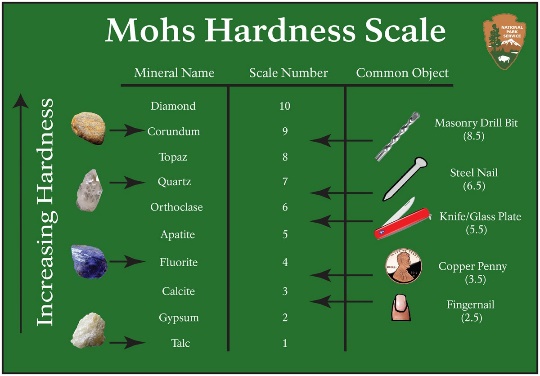 